Руководствуясь Гражданским Кодексом Российской Федерации, Федеральным законом от 06.10.2003 № 131-ФЗ «Об общих принципах организации местного самоуправления в Российской Федерации», Федеральным законом Российской Федерации от 29.12.2012 № 273-ФЗ «Об образовании в Российской Федерации», в соответствии с Уставом муниципального образования Соль-Илецкий городской округ Оренбургской области, постановлением администрации муниципального образования Соль-Илецкий городской округ Оренбургской области от 15.02.2016 № 311-п «О порядке создания, реорганизации, изменения типа и ликвидации муниципальных учреждений, а также утверждения уставов муниципальных учреждений и внесения в них изменений», и в целях реализации единой политики в сфере образования на территории муниципального образования Соль-Илецкий городской округ постановляю:Реорганизовать муниципальное общеобразовательное бюджетное учреждение «Перовская средняя общеобразовательная школа» Соль-Илецкого городского округа Оренбургской области (ИНН 5646010570)   (далее – МОБУ «Перовская СОШ») в форме присоединения к нему муниципального общеобразовательного бюджетного учреждения «Мещеряковская средняя общеобразовательная школа» Соль-Илецкого городского округа Оренбургской области (ИНН 5646010299)  (далее – МОБУ «Мещеряковская СОШ»). Полное наименование учреждения после завершения процесса реорганизации: - муниципальное общеобразовательное бюджетное учреждение «Перовская средняя общеобразовательная школа» Соль-Илецкого городского округа Оренбургской области.Сокращенное наименование после завершения процесса реорганизации:- МОБУ «Перовская СОШ».Место осуществления образовательной деятельности -               юридический адрес: 461512, Оренбургская область, Соль-Илецкий район, село Перовка, ул. Советская, 15.Место осуществления образовательной деятельности: 461512, Оренбургская область, Соль-Илецкий район, село Мещеряковка, переулок Школьный, 1. Определить за МОБУ «Перовская СОШ» основную цель деятельности: образовательная деятельность по образовательным программам дошкольного, начального общего, основного общего, среднего общего образования. Целью деятельности реорганизации в форме присоединения является осуществление образовательного процесса в сфере образования детей.Создать комиссию по реорганизации МОБУ «Перовская СОШ» в форме присоединения МОБУ «Мещеряковская СОШ» и утвердить ее состав в соответствии с  приложением № 1 к настоящему постановлению.Комиссии осуществить в соответствии с действующим законодательством мероприятия, связанные с реорганизацией МОБУ «Перовская СОШ» в форме присоединения МОБУ «Мещеряковская СОШ»  согласно приложению № 2 к настоящему постановлению.Утвердить заключение по результатам оценки последствий принятия решения о реорганизации муниципального общеобразовательного бюджетного учреждения «Перовская средняя общеобразовательная школа» Соль-Илецкого городского округа Оренбургской области в форме присоединения к нему муниципального общеобразовательного бюджетного учреждения «Мещеряковская средняя общеобразовательная школа» Соль-Илецкого городского округа Оренбургской области в соответствии с  приложением № 3 к настоящему постановлению.Возложить функции и полномочия учредителя по отношению к реорганизуемому учреждению МОБУ «Перовская СОШ» на Управление образования администрации муниципального образования Соль-Илецкий городской округ Оренбургской области (далее – Управление образования).Завершить процесс реорганизации МОБУ «Перовская СОШ» в форме присоединения к нему МОБУ «Мещеряковская  СОШ» в установленные законом сроки.Установить, что МОБУ «Перовская СОШ» является правопреемником по всем правам и обязательствам  МОБУ «Мещеряковская СОШ» в соответствии с передаточным актом со дня завершения реорганизации.Считать МОБУ «Перовская СОШ» реорганизованным с момента внесения в Единый государственный реестр юридических лиц записи о прекращении деятельности МОБУ «Мещеряковская СОШ».Возложить функции заявителя в Межрайонную инспекцию Федеральной налоговой службы № 10 по Оренбургской области, функции по размещению сообщений в Едином федеральном реестре сведений о фактах деятельности юридических лиц, журнале «Вестник государственной регистрации» на директора МОБУ «Перовская СОШ» Масякину Светлану Григорьевну.Управлению образования администрации муниципального образования Соль-Илецкий городской округ предусмотреть расходы на содержание МОБУ «Перовская СОШ».Управлению образования администрации  муниципального образования Соль-Илецкий городской округ разработать штатное расписание МОБУ «Перовская СОШ» в установленные законом сроки.Контроль за исполнением настоящего постановления возложить на заместителя главы администрации Соль-Илецкого городского округа по социальным вопросам Абубакирову Л.А.Настоящее постановление вступает в силу после его официального опубликования (обнародования).Глава муниципального образованияСоль-Илецкий городской округ                                                      В.И. ДубровинРазослано: в администрацию Соль-Илецкого городского округа, Финансовое управление администрации Соль-Илецкого городского округа, отдел по управлению муниципальным имуществом администрации Соль-Илецкого городского округа, Управление образования администрации муниципального образования  Соль-Илецкий городской округ, МОБУ «Перовская СОШ», МОБУ «Мещеряковская СОШ», Прокуратуру Соль-Илецкого районаПриложение № 1к постановлению администрациимуниципального образованияСоль-Илецкий городской округОренбургской областиот 09.11.2023 № 2415-пСОСТАВкомиссии по реорганизации МОБУ «Перовская СОШ» в форме присоединения МОБУ «Мещеряковская СОШ»Председатель комиссии:Абубакирова Лилия Ахметовна, заместитель  главы администрации Соль-Илецкого городского округа по социальным вопросам.Заместитель председателя комиссии:Никитина Елена Кондратьевна, начальник Управления образования администрации  муниципального образования Соль-Илецкий городской округ.Члены комиссии:Савельева Анастасия Александровна, заместитель начальника Управления образования администрации муниципального образования Соль-Илецкий городской округ;Тишина Ирина Игоревна, председатель Соль-Илецкой районной организации Оренбургской областной общественной организации профсоюза работников народного образования и науки РФ;Кучкин Александр Сергеевич, главный специалист Управления образования администрации муниципального образования Соль-Илецкий городской округ; Васькина Наталья Борисовна, главный специалист Управления образования администрации муниципального образования Соль-Илецкий городской округ;Скрипникова Виктория Александровна, главный специалист Управления образования администрации муниципального образования Соль-Илецкий городской округ.Приложение № 2к постановлению администрациимуниципального образованияСоль-Илецкий городской округОренбургской областиот 09.11.2023 № 2415-пПлан мероприятий по реорганизации МОБУ «Перовская СОШ» в форме присоединения МОБУ «Мещеряковская СОШ» Приложение № 3к постановлению администрациимуниципального образованияСоль-Илецкий городской округОренбургской областиот 09.11.2023 № 2415-пЗАКЛЮЧЕНИЕпо результатам оценки последствий принятия решения о реорганизации муниципального общеобразовательного бюджетного учреждения «Перовская средняя общеобразовательная школа» Соль-Илецкого городского округа Оренбургской области в форме присоединения к нему муниципального общеобразовательного бюджетного учреждения «Мещеряковская средняя общеобразовательная школа» Соль-Илецкого городского округа Оренбургской области г. Соль-Илецк                                                                                          05.10.2023Комиссия по оценке последствий принятия решения о реорганизации или ликвидации муниципальных образовательных учреждений Соль-Илецкого городского округа Оренбургской области, подведомственных Управлению образования администрации муниципального образования Соль-Илецкий городской округ Оренбургской области, в составе  председателя комиссии Абубакировой Л.А., заместителя  главы администрации Соль-Илецкого городского округа по социальным вопросам, заместителя председателя комиссии Никитиной Е.К., начальника Управления образования администрации муниципального образования  Соль-Илецкий городской округ; членов комиссии: Савельевой А.А., заместителя начальника Управления образования администрации муниципального образования  Соль-Илецкий городской округ, Тишиной И.И., председателя Соль-Илецкой районной организации Оренбургской областной общественной организации профсоюза работников народного образования и науки РФ,  Кучкина А.С., главного специалиста Управления образования администрации муниципального образования  Соль-Илецкий городской округ, Васькиной Н.Б., главного специалиста Управления образования администрации муниципального образования  Соль-Илецкий городской округ, Скрипниковой В.А., главного специалиста Управления образования администрации муниципального образования  Соль-Илецкий городской округ, рассмотрев предложение  Управления образования администрации муниципального образования  Соль-Илецкий городской округ от 04 сентября 2023 г. о реорганизации  муниципального  общеобразовательного бюджетного учреждения «Перовская средняя общеобразовательная школа» Соль-Илецкого городского округа Оренбургской области (далее – МОБУ «Перовская СОШ») в форме присоединения к нему муниципального общеобразовательного бюджетного учреждения «Мещеряковская средняя общеобразовательная школа» Соль-Илецкого городского округа Оренбургской области (далее – МОБУ «Мещеряковская СОШ»), документы и материалы, содержащие обоснование целесообразности реорганизации муниципальных образовательных организаций, считает данное предложение обоснованным, учитывающим все критерии, установленные Постановлением Правительства Оренбургской области от 26.02.2014 года № 108-п «Об утверждении порядка проведения оценки последствий принятия решения о реорганизации или ликвидации образовательной организации Оренбургской области или муниципальной образовательной организации, создания комиссии по оценке последствий решения о реорганизации или ликвидации образовательной организации и подготовки ею заключения», достигающим значение критериев. 1. Обеспечение повышения качества предоставляемых образовательных услуг. Оптимизация образовательного пространства путем создания единого образовательного комплекса, реализующего образовательную программу дошкольного, начального общего, основного общего, среднего общего образования приведет к увеличению интеллектуального кадрового ресурса, повышению профессиональной мотивации и качества учебно-методической подготовки педагогов, возможности при реализации образовательных программ обеспечить взаимодополняемость и взаимозаменяемость педагогов двух высококвалифицированных коллективов. Как следствие, повышение эффективности реализации образовательных программ будет способствовать формированию предпосылок учебной деятельности, достижению детьми уровня развития, необходимого и достаточного для успешного освоения ими образовательных программ в соответствии с требованиями ФГОС ДО, ФГОСНОО, ФГОС ООО, ФГОС СОО.2. Обеспечение предоставления гарантированной возможности получения качественных образовательных услуг в соответствии с установленными законодательством РФ требованиями и нормами. Реорганизация данных образовательных учреждений Соль-Илецкого городского округа Оренбургской области не повлияет на возможность получения качественных образовательных услуг в соответствии с установленным законодательством РФ требованиями и нормами. За реорганизуемой организацией сохраняются недвижимое имущество, материально-техническая база, необходимый кадровый состав. 3. Обеспечение наличия гарантий по завершении обучения воспитанниками образовательных организаций, предлагаемых к реорганизации.При реорганизации гарантированы возможность завершения получения как дошкольного образования детьми, посещающими дошкольную группу  МОБУ «Мещеряковская СОШ» так и общего образования учащимися МОБУ «Мещеряковская СОШ». В полном объеме сохранится количество мест в группах дошкольного образования (17). Реорганизация МОБУ «Перовская СОШ» в форме присоединения МОБУ «Мещеряковская СОШ» позволит обеспечить доступ групп дошкольного образования к материальной базе школы, тем самым обеспечить преемственность дошкольного и школьного образования и повысить качество образования. 4. Обеспечение наличия гарантий продолжения выполнения социально значимых функций, реализуемых образовательной организацией, предлагаемой к реорганизации. Продолжится выполнение социально-значимых функций, реализовывавшихся образовательной организацией. 5. Обеспечение территориальной доступности получения образовательных услуг, в том числе путем транспортного сопровождения.МОБУ «Перовская СОШ» и МОБУ «Мещеряковская СОШ»  находятся на расстоянии 6 км. 6. Обеспечение минимизации возможных социальных рисков в отношении работников реорганизуемой образовательной организации. При реорганизации минимизированы социальные риски в отношении работников филиала МОБУ «Мещеряковская СОШ». Кадровый состав сохранится полностью. 7. Предоставление наличия гарантий по обеспечению жизнедеятельности, развития, отдыха и оздоровления детей, оказания им медицинской помощи, профилактики заболевания у детей, их социальной защиты и социального обслуживания. Реорганизация не повлияет на обеспечение жизнедеятельности, развития, отдыха и оздоровления детей, оказания им медицинской помощи, профилактики заболевания у детей, их социальной защиты и социального обслуживания. 8. Обеспечен учет мнения жителей с.Перовка и с.Мещеряковка по вопросу реорганизации МОБУ «Перовская СОШ» в форме присоединения к нему МОБУ «Мещеряковская СОШ» в соответствии с Порядком учета мнения сельских населенных пунктов Соль-Илецкого городского округа Оренбургской области при принятии решения о реорганизации или ликвидации муниципальной образовательной организации, утвержденном постановлением администрации муниципального образования Соль-Илецкий городской округ Оренбургской области от 03.07.2018 № 1458-п . Объявления о реорганизации были размещены на официальных сайтах администрации Соль-Илецкого городского округа, Управления образования администрации муниципального образования Соль-Илецкий городской округ, на установленных в сельском поселении информационных стендах. Предложений и замечаний в адрес Управления образования администрации муниципального образования Соль-Илецкий городской округ Оренбургской области не поступало. 9. Учтены рекомендации по вопросу реорганизации коллегиального органа управления общего собрания работников МОБУ «Перовская СОШ»  и МОБУ «Мещеряковская СОШ». 22.09.2023 года проведены собрания коллегиальных органов управления данными учреждениями. Таким образом, основной целью реорганизации МОБУ «Перовская СОШ» в форме присоединения к нему МОБУ «Мещеряковская СОШ» является объединение материально-технических, кадровых, финансовых и иных ресурсов для повышения эффективности деятельности образовательных учреждений по достижению качества образования в соответствии с ФГОС, обеспечения целостности, системности всех уровней образования, приведение деятельности образовательных учреждений в соответствие с нормативными требованиями, повышения рациональности использования имеющихся финансовых ресурсов, привлечение дополнительных финансовых ресурсов. На основании проведенной оценки комиссия по оценке последствий принятия решения о реорганизации или ликвидации муниципальных образовательных учреждений Соль-Илецкого городского округа Оренбургской области, подведомственных Управлению образования администрации муниципального образования Соль-Илецкий городской округ Оренбургской области, считает возможным принятие решения о реорганизации МОБУ «Перовская СОШ» в форме присоединения к нему МОБУ «Мещеряковская СОШ».Председатель комиссии:Абубакирова Лилия Ахметовна ______________________________Заместитель председателя комиссии:Никитина Елена Кондратьевна _______________________________Члены комиссии: 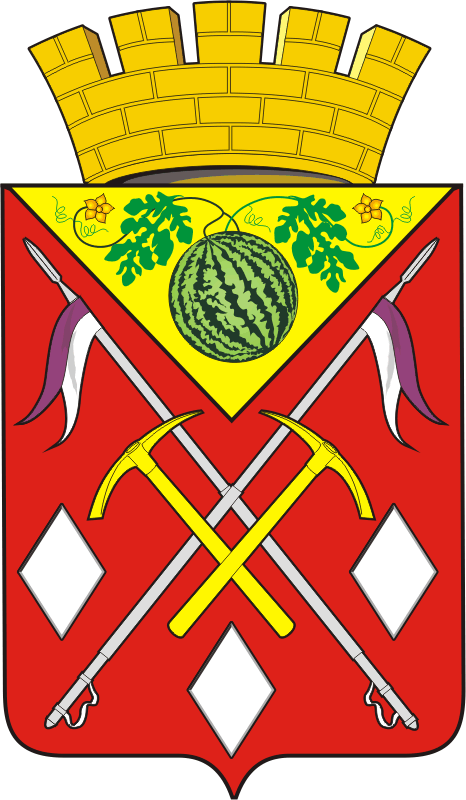 АДМИНИСТРАЦИЯМУНИЦИПАЛЬНОГООБРАЗОВАНИЯСОЛЬ-ИЛЕЦКИЙГОРОДСКОЙ ОКРУГОРЕНБУРГСКОЙ ОБЛАСТИПОСТАНОВЛЕНИЕ09.11.2023 № 2415-пО реорганизации муниципального  общеобразовательного бюджетного учреждения «Перовская средняя общеобразовательная школа» Соль-Илецкого городского округа Оренбургской областиО реорганизации муниципального  общеобразовательного бюджетного учреждения «Перовская средняя общеобразовательная школа» Соль-Илецкого городского округа Оренбургской области№ п/пМероприятияСроки проведенияОтветственный исполнитель1.Уведомление, в установленном действующим законодательством порядке, МИФНС № 10 по Оренбургской области о начале процедуры реорганизации в форме присоединения юридического лица по форме Р12003В течение трех рабочих дней после даты издания настоящего постановленияМасякина С.Г.2.Письменное уведомление кредиторов о реорганизации МОБУ «Перовская СОШ» в форме присоединения к нему МОБУ «Мещеряковская СОШ»  Не позднее 5-ти рабочих дней после даты направления уведомления о начале процедуры реорганизации в МИФНС России № 10 по Оренбургской областиМасякина С.Г.3.Размещение в соответствии с действующим законодательством в журнале «Вестник государственной регистрации» сообщения о реорганизации МОБУ «Перовская СОШ» в форме присоединения к нему МОБУ «Мещеряковская СОШ»  Два раза с периодичностью один раз в месяц после внесения в единый государственный реестр юридических лиц записи о начале процедуры реорганизацииМасякина С.Г.4.Письменное уведомление работников о проведении реорганизации МОБУ «Перовская СОШ» в форме присоединения к нему МОБУ «Мещеряковская СОШ»   В течение трех рабочих дней после даты издания настоящего постановленияМасякина С.Г.5.Проведение инвентаризации имущества МОБУ «Мещеряковская СОШ» В течение 20 дней после даты издания настоящего постановленияМасякина С.Г.6.Проведение инвентаризации и передача имущества МОБУ «Мещеряковская СОШ» в МОБУ «Перовская СОШ»До 10 числа месяца, следующего за месяцем прекращения деятельности  Масякина С.Г.Гаврилина О.Г.7.Подготовка и подписание передаточного акта для передачи прав и обязанностей МОБУ «Мещеряковская СОШ»  в МОБУ «Перовская СОШ»;подготовка изменений в Устав МОБУ «Перовская СОШ» В течение 60 дней после даты издания настоящего постановления Масякина С.Г.8.Утверждение передаточного акта для передачи прав и обязанностей МОБУ «Перовская СОШ» в форме присоединения к нему МОБУ «Мещеряковская СОШ»; подписание приказа о внесении изменений в Устав МОБУ «Перовская СОШ» Не позднее 2-ух рабочих дней с момента подписания передаточного актаМасякина С.Г.9.Представление уведомления в МИФНС России № 10 по Оренбургской области для государственной регистрации утвержденный Главой муниципального образования Соль-Илецкий городской округ передаточный акт и приказ о  внесении изменений в Устав МОБУ «Перовская СОШ»В соответствии с действующим законодательством РФМасякина С.Г.10.Подача заявления в МИФНС России № 10 по Оренбургской области о внесении записи о прекращении деятельности присоединенного юридического лицаНе позднее двух рабочих дней с момента утверждения передаточного актаМасякина С.Г.Гаврилина О.Г.11.Представление в Управление образования администрации Соль-Илецкого городского округа документов, подтверждающих регистрацию изменений в Устав МОБУ «Перовская СОШ» внесении изменений в единый государственный реестр юридических лиц записи о прекращении деятельности МОБУ «Мещеряковская СОШ» В течение двух рабочих дней с момента регистрации изменений в устав МОБУ «Перовская СОШ»  и внесения изменений в единый государственный реестр юридических лиц записи о прекращении деятельности  МОБУ «Мещеряковская СОШ» Масякина С.Г.Гаврилина О.Г.12.Согласование и утверждение штатного расписания МОБУ «Перовская СОШ» Не позднее 5-ти рабочих дней после государственной регистрации внесения изменений в Устав МОБУ «Перовская СОШ»Масякина С.Г.13.Осуществление мероприятий по переводу или увольнению работников реорганизованных организацийВ порядке и сроки, установленные трудовым кодексом РФ Масякина С.Г.14.Передача документов МОБУ «Мещеряковская СОШ» в МОБУ «Перовская СОШ»После сдачи заключительной бухгалтерской и иной отчетностиМасякина С.Г.Гаврилина О.Г.15.Заключение дополнительных соглашений к трудовым договорам с работниками присоединяемого учреждения, в которых отразиться изменения, либо при отказе работников от продолжения работы в МОБУ «Перовская СОШ»  – прекращение трудового договора в соответствии с ТК РФ В порядке и сроки, установленные трудовым законодательством РФМасякина С.Г.16.Доведение до внебюджетных фондов информации об исключении МОБУ «Мещеряковская СОШ» из Единого государственного реестра юридических лицВ течение 3-х дней после внесения в единый государственный реестр юридических лицМасякина С.Г.17.Опубликование сообщения о реорганизации в Едином федеральном реестре сведений о фактах деятельности юридических лицВ течение 3-х дней с момента принятия решения о реорганизации и в течение 3-х дней с момента реорганизации Масякина С.Г.          Савельева Анастасия Александровна__________________________Кучкин Александр Сергеевич________________________________Тишина Ирина Игоревна____________________________________Васькина Наталья Борисовна_________________________________Скрипникова Виктория Александровна________________________